UNIVERSIDADE FEDERAL DE MINAS GERAIS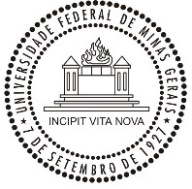 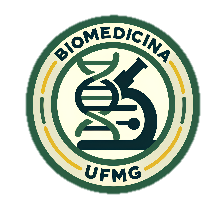 	FACULDADE DE FARMÁCIA		CURSO DE GRADUAÇÃO EM BIOMEDICINA	TERMO ADITIVO DE ESTÁGIO NÃO OBRIGATÓRIOPrimeiro Termo Aditivo ao Termo de Compromisso firmado entre o Campo de Estágio Laboratório xxxx e o(a) aluno(a) nome do(a) estudantes com interveniência da Universidade Federal de Minas Gerais.O(A) Nome da empresa, pessoa jurídica, inscrita no CNPJ sob o nº xxxx, doravante denominado CAMPO DE ESTÁGIO, com sede no(a) endereço completo, Município de xxxx, Estado de(o) xxxxx, neste ato representado pelo(a) Sr(a). Nome do responsável pela empresa/órgão,  RG xxxxxxxxxxx, CPF xxxxxxxxxxxxxx , residente e domiciliado no(a) endereço completo, Município de xxxxxxxxxxx, Estado de xxxxxxxxxxxxx e, de outro lado, o(a) estudante xxxxxxxx, CPF xxxxxxxxxxx residente e domiciliado no(a) endereço completo, Município de xxxxxx,  Estado de xxxxxxxxxxx, Telefone nº (xx) xxxx, cursando o xº período do Curso de Biomedicina, sob matrícula nº xxxxxxxxx, doravante denominado(a) ESTAGIÁRIO(A), acordam em firmar o presente Termo Aditivo, com a interveniência e anuência da UNIVERSIDADE FEDERAL DE MINAS GERAIS, inscrita no CNPJ sob o nº 17.217.985/0001-04, com sede na Avenida Presidente Antônio Carlos, nº 6.627, CEP nº 31270-901, Pampulha, Município de Belo Horizonte, Estado de Minas Gerais, doravante denominada UFMG, neste ato, por intermédio de sua Faculdade de Farmácia, sendo representada pelo(a) Coordenador(a) de Colegiado de Graduação em Biomedicina, inserir aqui o nome completo do(a) coordenador(a) do curso disponível em www.farmacia.ufmg.br/estagio-optativo/, matrícula na UFMG nº dado disponível em https://www.farmacia.ufmg.br/estagio-optativo/, Portaria de Designação dado disponível em https://www.farmacia.ufmg.br/estagio-optativo/, sujeitando-se os partícipes, ao disposto na Lei nº 11.788/08, e nas demais disposições aplicáveis, mediante as cláusulas e condições seguintes:CLÁUSULA PRIMEIRAConstitui objeto do presente Termo Aditivo a prorrogação da vigência do instrumento original, por mais xxx horas, contado(s) a partir da assinatura do presente instrumento.CLÁUSULA SEGUNDAPermanecem inalteradas as demais disposições do instrumento original.E por estarem justos e acordados, assinam o presente Termo Aditivo.Belo Horizonte,      de      de 20    .CAMPO DE ESTÁGIO: Nome completo do responsável COORDENADOR(A) DO CURSO: Nome completo ESTAGIÁRIO(A): Nome completo 